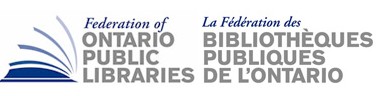 Federation of Ontario Public LibrariesMeeting of the Board of DirectorsFriday, Oct. 7, 201610:00 am – 2:00 pm Toronto reference LibraryFounders’ Room (formerly A2)789 Yonge street, torontoAGENDA									      	TIME (Min.)Call to Order		2Regrets		2Declarations of Conflict of Interest		1Approval of Agenda DOC 4		2Approval of Minutes – June 10, 2016 DOC 5	Stephen Abram	2Approval of Chair’s Comments/Report	Margie Singleton	10Approval of Executive Director’s Report  DOC 7	Stephen Abram	10Treasurer’s Update DOC 8	Pam Ryan	5Committees and Task Forces	Stephen Abram	10CELUPLMarketingR&DAdvocacyReport on Board Nominations and Process	Nominating Committee	5 Francophone Caucus CEOJonathan Lewis decisionAdmin Hiring Progress	Stephen Abram	10Roles and ResponsibilitiesMarketing Plan Project – Separate DOC to follow 	Stephen Abram	25Open Media Desk UpdateTagline InitiativeStatistics Project Update – Doc 13 a, b	Stephen Abram	15Custom Reports Service Doc 13cLibraries 2025 Summit	Stephen Abram	10Website Launch and PrioritiesGovernment Relations Strategy DOC 15	Stephen AbramPrioritiesCulture – Public Library Funding ReviewOverall Goals		202016/7Plans – FOPL Strategic Plan	Stephen Abram	10In CAMERACorrespondence	Margie Singleton	5Executive Director Performance Review	Margie Singleton	15Other Business2016 remaining meeting dates… 	            November 18, 2016 (open for consideration of date change)                  January teleconference to approve audit report and budget                  AGM Thursday Feb. 2, 2017                  Board Meeting (before or after AGM?) Feb. 2, 2017Adjournment* denotes attachments